MAYO05 •	Misa de Familias09 	•	Ascensión del Señor - Confirmaciones 11 •	Fiesta del perdón – Convivencia Primera Comunión adolescentes y Profesión de fe18 •	Confirmaciones de adultos en Saint Sulpice.19 •	Pentecostés – Fiesta Parroquial21 •	Reunión de preparación de los bautismos26 •	BautismosCALENDARIO LITÚRGICODomingo 05:	VI Domingo del Tiempo PascualLunes 06:		San Pedro NolascoMartes 07:		Santa Flavia DomitilaMiércoles 08:	Nuestra Señora de LujánJueves 09:		Ascensión del SeñorViernes 10:		San Juan de ÁvilaSábado 11:		Santa EstellaHORARIOS DE LAS MISAS EN EL MES DE MAYOJORNADA DE LOS CRISTIANOS DE ORIENTEHoy, domingo 5 de mayo, jornada internacional de comunión, oración y encuentro con los cristianos de las distintas Iglesias de Oriente y Occidente. Los obispos de Francia nos invitan a unirnos a ellos en la oración o en algún encuentro PERMANECER EN EL AMOR DE CRISTO PARA DAR FRUTO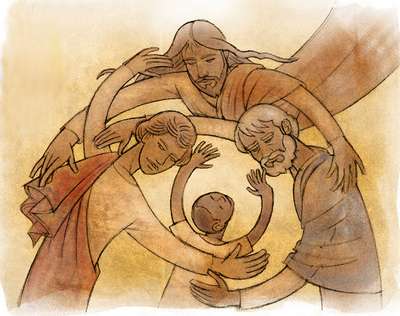 El Evangelio de este Sexto Domingo de Pascua nos presenta una enseñanza profunda de Jesús, centrada en el amor. Jesús nos recuerda el amor que el Padre nos tiene y el amor que él nos ha demostrado. Nos invita a permanecer en su amor, y nos muestra que la clave para permanecer en ese amor es guardar sus mandamientos.El mandamiento central que Jesús nos da es simple pero profundo: amarnos los unos a los otros como él nos ha amado. Este amor no se trata solo de un sentimiento, sino de una acción concreta y comprometida. Jesús nos muestra el máximo ejemplo de amor al afirmar que no hay mayor amor que dar la vida por los demás. Nos llama amigos, no solo si cumplimos sus mandamientos, sino porque él ha compartido con nosotros todo lo que ha recibido del Padre.Es importante destacar que no somos nosotros quienes elegimos a Dios, sino que él nos elige a nosotros. Jesús nos ha llamado y nos ha establecido para que llevemos frutos, frutos que permanezcan en el tiempo. Esto implica una responsabilidad y un compromiso con el Evangelio, con llevar la luz y el amor de Cristo al mundo.La promesa que Jesús nos hace es poderosa: si pedimos algo al Padre en su nombre, él nos lo concederá. Esto nos muestra la importancia de la oración en nuestra vida de fe, y cómo la comunión con Dios fortalece nuestro vínculo con él y con nuestros hermanos y hermanas en la fe.Vivamos en el amor de Cristo, seamos testigos de ese amor en el mundo y mantengamos una conexión profunda con él a través de la oración y la obediencia a sus mandamientos.Lectura de los Hechos de los Apóstoles, 10, 25-26.34-35.44-48Cuando iba a entrar Pedro, salió Cornelio a su encuentro y se echó a sus pies a modo de homenaje, pero Pedro lo alzó, diciendo: «Levántate, que soy un hombre como tú».Pedro tomó la palabra y dijo: «Está claro que Dios no hace distinciones; acepta al que lo teme y practica la justicia, sea de la nación que sea».Todavía estaba hablando Pedro, cuando cayó el Espíritu Santo sobre todos los que escuchaban sus palabras. Al oírlos hablar en lenguas extrañas y proclamar la grandeza de Dios, los creyentes circuncisos, que habían venido con Pedro, se sorprendieron de que el don del Espíritu Santo se derramara también sobre los gentiles.Pedro añadió: «¿Se puede negar el agua del bautismo a los que han recibido el Espíritu Santo igual que nosotros?». Y mandó bautizarlos en el nombre de Jesucristo. Le rogaron que se quedara unos días con ellos.SalmoEl Señor revela a las naciones su salvación.Lectura de la Primera Carta del apóstol San Juan 4, 7-10Queridos hermanos, amémonos unos a otros, ya que el amor es de Dios, y todo el que ama ha nacido de Dios y conoce a Dios. Quien no ama no ha conocido a Dios, porque Dios es amor.En esto se manifestó el amor que Dios nos tiene: en que Dios envió al mundo a su Hijo único, para que vivamos por medio de él.En esto consiste el amor: no en que nosotros hayamos amado a Dios, sino en que él nos amó y nos envió a su Hijo como víctima de propiciación por nuestros pecados.Lectura del santo evangelio según san Juan 15, 9-17En aquel tiempo, dijo Jesús a sus discípulos: «Como el Padre me ha amado, así os he amado yo; permaneced en mi amor. Si guardáis mis mandamientos, permaneceréis en mi amor; lo mismo que yo he guardado los mandamientos de mi Padre y permanezco en su amor. Os he hablado de esto para que mi alegría esté en vosotros, y vuestra alegría llegue a plenitud.Éste es mi mandamiento: que os améis unos a otros como yo os he amado. Nadie tiene amor más grande que el que da la vida por sus amigos. Vosotros sois mis amigos, si hacéis lo que yo os mando.Ya no os llamo siervos, porque el siervo no sabe lo que hace su señor: a vosotros os llamo amigos, porque todo lo que he oído a mi Padre os lo he dado a conocer.No sois vosotros los que me habéis elegido, soy yo quien os he elegido y os he destinado para que vayáis y deis fruto, y vuestro fruto dure. De modo que lo que pidáis al Padre en mi nombre os lo dé. Esto os mando: que os améis unos a otros».NOTICIAS PARROQUIALESDENIER DE L’ÉGLISE 2024. Campaña de primaveraAl comenzar la campaña de primavera de la ayuda a tu Iglesia (Denier de l’Eglise), nos dirigimos a ti, que formas parte de esta comunidad parroquial de lengua española en Paris Tú haces posible que cada domingo y cada día del año, podamos llevar la Buena Noticia del evangelio a quienes comparten nuestra fe y nuestro idioma. Muchas gracias por tu generosa colaboración.MES DE MAYO CONSAGRADO A MARIAMayo siempre será un mes especial: es el mes que la Iglesia dedica a la Bienaventurada Virgen María, Madre de Dios y madre nuestra. Este mes ha de ser tiempo propicio para renovar el amor que todos los bautizados debemos profesar a la mujer que Dios eligió -desde la eternidad- para ser madre de su Hijo, Jesucristo, el Verbo hecho carne para redención del género humano. ¡Cómo no volver la mirada hacia Ella, que nos mira primero con dulzura y compasión! No es casualidad que Dios haya querido crecer al calor de una madre como María y recibir sus amorosos cuidados. María, primera discípula, es modelo para todos los cristianos: La mujer de la fidelidad, la que no entendía lo que le pasaba, pero obedeció. La que en cuanto supo lo que su prima necesitaba, se fue corriendo, la Virgen de la Prontitud. La que se escapó como refugiada en un país extranjero para salvar la vida de su hijo. (Papa Francisco, abril 2014).9 de mayo, LA ASCENSIÓN -CONFIRMACIONESEn la Solemnidad de la Ascensión del Señor, en la misa de las 12h00, Mons. Fernando PRADO AYUSO, cmf, obispo de San Sebatián (España), conferirá el sacramento de la Confirmación a más de una treintena de nuestros jóvenes y a cinco adultos. Consultar los horarios de misas de ese día.  CAJA-URNA VOCACIONAL DE LA VIRGEN Cada domingo, al final de la misa, una familia recibe una caja vocacional con una estatua de la Virgen María (acompañada de un librito de oraciones, una vela y un librito de intenciones de oración) con la misión de rezar por las vocaciones durante una semana. La caja vocacional se devuelve el domingo siguiente en la misa para entregarla a otra familia. La familia que lo desee comuníquelo a un sacerdote en la sacristía.FIESTA PARROQUIAL A LA VISTAEl domingo día 19 de mayo tendremos nuestra fiesta Parroquial. Este es el programa:11h00 	Misa bilingüe (se suprime la misa de 10h45 en francés y también la misa de 12h00 en español)12h15 	Aperitivo en el patio del colegio español para quienes lo deseen.13h00	Un plato de paella para quien lo desee. Máximo 150 platos, que hay que reservar personalmente, no por teléfono, en el “bureau d’accueil” (martes a viernes 16h00-18h00).  Participación a los gastos: 8 euros por persona, pudiendo colaborar con más…13h45	Café para quien lo desee.14h00	Gran festival de canciones y danzas, que finaliza con la tómbola o rifa de varias cestas. Confiamos en la generosidad de nuestros feligreses para colaborar con algunas cosillas que puedan ser útiles para rellenar las cestas; pueden ir dejándolo en el “accueil”, para que las personas encargadas puedan prepararlo antes. Los boletos de esta rifa parroquial los encuentra a la entrada de la iglesia.17h00	Fin de la fiesta, dejando el patio del colegio tan limpio como lo hemos encontrado.1 mayomiércoles    8 mayo miércoles 9 mayo   lunes18 mayosábado       19 mayodomingo   20 mayo      lunes9h30 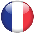 9h00 9h30 Se supprime11h30 10h45     Se supprime12h00 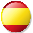 11h00      Se supprime18h30 18h30     Se supprime19h30 19h00 19h30  19h00 